Guía de trabajo autónomo 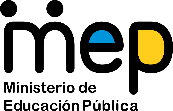 El trabajo autónomo es la capacidad de realizar tareas por nosotros mismos, sin necesidad de que nuestros/as docentes estén presentes. 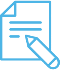 Me preparo para hacer la guía Pautas que debo verificar antes de iniciar mi trabajo.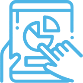 Voy a recordar lo aprendido y / o aprender 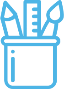  Pongo en práctica lo aprendido Centro Educativo: Educador/a: Nivel: segundo añoAsignatura: Educación FísicaMateriales o recursos que voy a necesitar Se podrán utilizar los siguientes materiales, cajas de cartón, colchonetas, tatamis, espumas  entre otros. Dispositivo con acceso a internet tal como tableta, teléfono móvil o computadora (esto es opcional). Condiciones que debe tener el lugar donde voy a trabajar El espacio que voy a utilizar debe de ser un área despejada sin objetos que me puedan lastimar, por ejemplo se puede utilizar el patio de la casa, el jardín o la cochera.Se deben de acatar las medidas establecidas por el Ministerio de Salud, de mantener la distancia de metro y medio entre cada persona y de levarse las manos antes y después del juego.Tiempo en que se espera que realice la guía  Requiero 30 minutos.Indicaciones Es necesaria la supervisión de una persona adulta.Pido a un adulto en mi hogar que supervise mi trabajo, el cual consistirá en realizar el movimiento denominado  “rollo hacia delante”, para lo cual observaré junto a  la persona adulta un video explicativo del movimiento. Si no tengo acceso a internet seguiré la explicación siguiente. Utilizaré como base de apoyo en el suelo una colchoneta, tatami, cartón, espuma etc. Actividades para retomar o introducir el nuevo conocimiento Preguntas para evaluarse y auto evaluarse  Es necesaria la supervisión de una persona adulta. Observo junto con la persona que me supervisa en el enlace siguiente, el video explicativo de rollo hacia adelante.(https://es.wikihow.com/hacer-un-rollo-adelante)Si es necesario observar la explicación varias veces, lo realizo.Si no tengo acceso a internet, observo el siguiente cuadro y la explicación.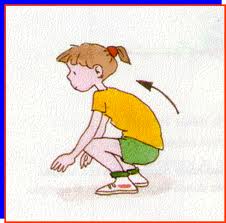 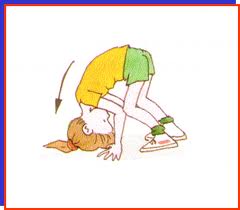 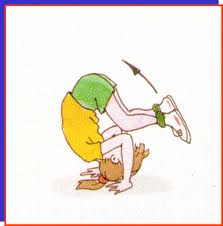 Rollo hacia adelante: Sobre una base colocada en el suelo para no lastimarse (cartones, espuma, colchonetas entre otros), en posición de cuclillas con los pies juntos, se coloca la barbilla al pecho y las manos en el suelo delante, se doblan los codos, las manos deben de estar abiertas al ancho de los hombros. Se desliza hacia adelante, no se debe ejercer peso sobre el cuello para no lastimarse.  Se empuja la parte superior de la espalda de modo que el cuerpo ruede hacia adelante y la cadera pase por la cabeza. Los pies y las piernas deben estar estirados hacia adelante.Contesto las siguientes preguntas:¿Puedo rodar sobre mi espalda en posición de cuclillas (rollo hacia delante), esto bajo la supervisión de una persona adulta? ¿Por qué es importante aprender a caer hacia adelante? ¿De qué forma puedo caer hacia adelante?Indicaciones  Pido ayuda a la persona mayor que me está supervisando  un miembro de mi familia (papá, mamá, hermano o hermana mayor etc.) para realizar el rollo hacia adelante.Sobre una base colocada en el suelo para no lastimarme (cartones, espuma, colchonetas entre otros), en posición de cuclillas con los pies juntos, coloco la barbilla al pecho y las manos en el suelo delante, se doblan los codos, las manos deben de estar abiertas al ancho de los hombros. Me deslizo hacia adelante, no  debo ejercer peso sobre el cuello para no lastimarme.  Se empuja la parte superior de la espalda de modo que el cuerpo ruede hacia adelante y la cadera pase por la cabeza. Los pies y las piernas deben estar estirados hacia adelante.Indicaciones o preguntas para auto regularse y evaluarseRespondo a estas preguntas:¿Pude rodar sobre mi espalda en posición de cuclillas (rollo hacia delante), esto bajo la supervisión de una persona adulta? ¿Aprendí  a caer hacia adelante? Con el trabajo autónomo voy a aprender a aprenderCon el trabajo autónomo voy a aprender a aprenderReviso las acciones realizadas durante la construcción del trabajo.Coloreo encima del símbolo al responder las siguientes preguntas.Reviso las acciones realizadas durante la construcción del trabajo.Coloreo encima del símbolo al responder las siguientes preguntas.¿Escuché las  indicaciones con detenimiento para realizar el rollo hacia adelante?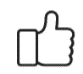 ¿Pregunté cuando no comprendí qué hacer?¿Reviso mi trabajo para asegurarme si todo lo solicitado fue realizado?Con el trabajo autónomo voy a aprender a aprenderCon el trabajo autónomo voy a aprender a aprenderValoro lo realizado al terminar el trabajo.Coloreo encima del símbolo al responder las siguientes preguntas.Valoro lo realizado al terminar el trabajo.Coloreo encima del símbolo al responder las siguientes preguntas.¿Ejecuté todas las actividades que se me presentaron?¿Ejecuté el rollo hacia delante de forma correcta?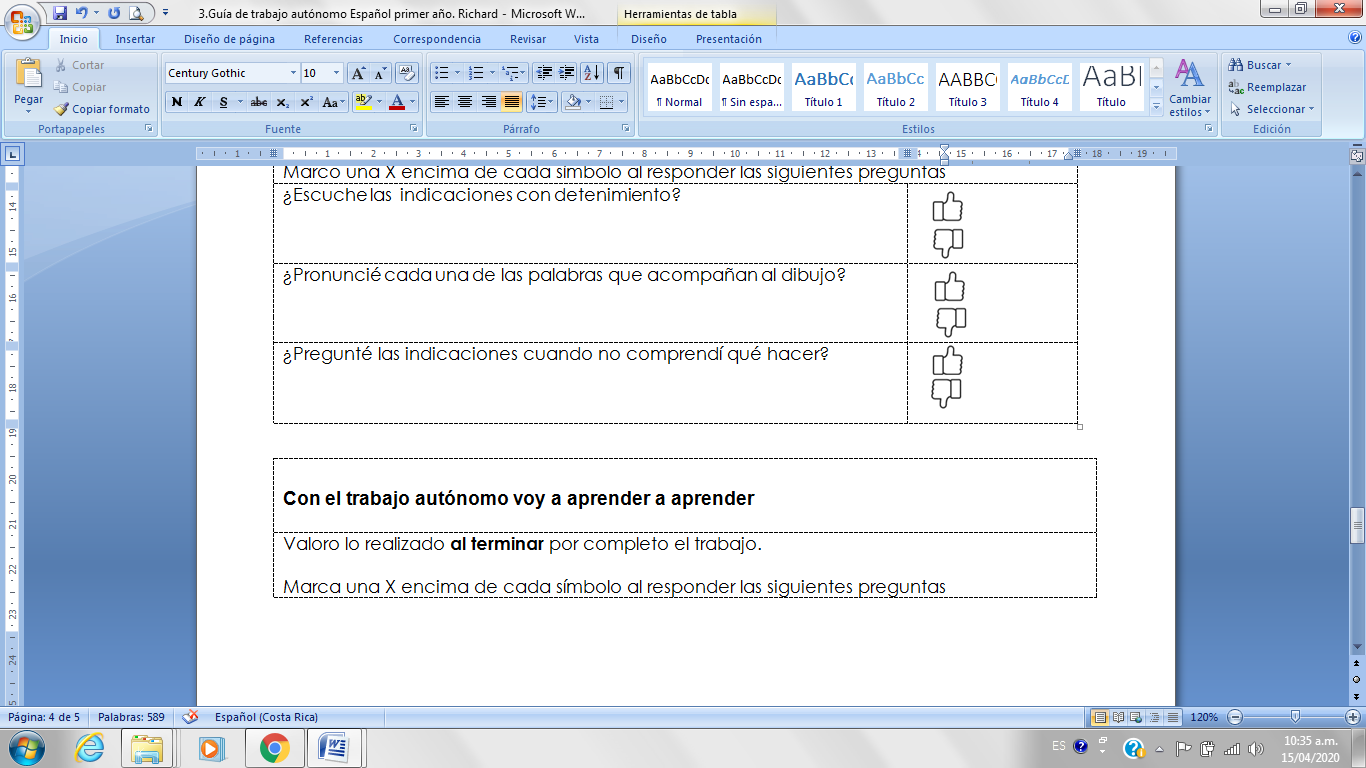 ¿Me siento satisfecho con el trabajo que realicé?Comento cuál fue lo que más me gustó del trabajo realizado:______________________________________________________________________________________________________________________________________________________________________________________   ____________________________________________________________________________________________________________________________________________________________________________________Recuerdo colocar esta actividad en mi  folder de evidencias.Comento cuál fue lo que más me gustó del trabajo realizado:______________________________________________________________________________________________________________________________________________________________________________________   ____________________________________________________________________________________________________________________________________________________________________________________Recuerdo colocar esta actividad en mi  folder de evidencias.